.SIDE TOUCHES - RIGHT TWICE, LEFT TWICETWO CHARLESTONSTWO LOCK STEPSSTEP-TURN ¼ TWICESTEP FORWARD& POINT TWICE, STEP BACK & POINT TWICESHUFFLE FORWARD 2X, STEP, PIVOT TURN ½ 2XHIP BUMPS, RIGHT, LEFT, RIGHT, LEFT, VINE RIGHT WITH ¼ TURN RIGHT, KICKWALK BACK 3, STOMPREPEATFab Five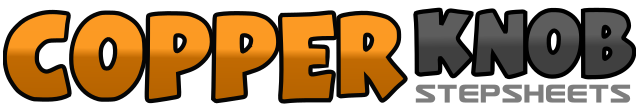 .......拍数:56墙数:4级数:Intermediate.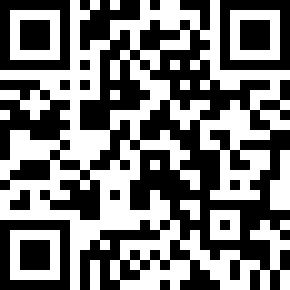 编舞者:Dom Quercia (USA)Dom Quercia (USA)Dom Quercia (USA)Dom Quercia (USA)Dom Quercia (USA).音乐:Runaround Sue - Leif GarrettRunaround Sue - Leif GarrettRunaround Sue - Leif GarrettRunaround Sue - Leif GarrettRunaround Sue - Leif Garrett........1-2Touch right-toe to right, touch right-toe next to left foot3-4Touch right-toe to right, step right foot next to left foot5-6Touch left-toe to left, touch left-toe next to right foot7-8Touch left-toe to left, step left foot next to right foot9-10Step forward on right foot, kick left foot forward11-12Step left foot next to right foot, touch right-toe back13-14Step forward on right foot, kick left foot forward15-16Step left foot next to right foot, touch right-toe back17-18Step right foot forward, step (lock) left foot behind and to right of right foot19-20Step right foot forward, brush left foot next to right foot21-22Step left foot forward, step (lock) right foot behind and to left of left foot23-24Step left foot forward, brush right foot next to left foot25-26Step forward on right foot, turn body ¼ left and switch weight to left foot27-28Step forward on right foot, turn body ¼ left and switch weight to left foot29-30Step right foot forward, touch left-toe to left side31-32Step left foot forward, touch right foot next to left foot33-34Step right foot back, touch left-toe to left side35-36Step left foot back, touch right-toe next to left foot37&38Step forward on right foot, left foot, right foot39&40Step forward on left foot, right foot, left foot41-42Step right foot forward, pivot ½ turn left and step on left foot43-44Step right foot forward, pivot ½ turn left and step on left foot45-48Bump hips to right, left, right, left49-50Step right foot to right, step left foot behind right foot51-52Turn ¼ turn right and step on right foot, kick left foot forward53-59Step back on left foot, right foot, left foot56Stomp right foot next to left foot